İş Akışı AdımlarıSorumluİlgili DokümanlarAçık Erişim e-Kayıt Formu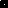 